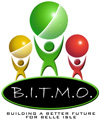 Please note a sub-tenant will have exclusive use of one or more rooms in the property.1.	Tenant's details2.	Property details3.	Household details – who currently lives in the property4.	Details of the proposed sub-tenant5.	Details of the arrangement6.	Any other information / detailsNameAddressPostcodeProperty typeNumber of bedroomsNumber of bedrooms currently not in useIs the property sheltered accommodationDo any restrictions apply – eg no pets, age restrictionsNameDate of birthRelationship to tenantNameDate of birthRelationship to tenantHow many rooms will the sub-tenant occupy?How long will the sub-tenant arrangement last?How much will the rent be?Is there a written agreement in place?  If so, please provide a copy.Is the tenant aware of the financial implications – e.g. Council Tax, Housing Benefit, Universal Credit etc.DateTenant's signatureTenant's signatureHousing office signature